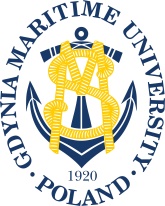 TITLE OF THE MANUSCRIPT Author1, Author2*1Affiliation for author 1,e-mail: …..2 Affiliation for author 2,e-mail: …AbstractText, text, text, text, text, text, text, text, text, text, text, text, text, text, text, text, text, text, text, text, text, text, text, text, text, text, text, text, text, text, text, text, text, text, text, text, text, text, text, text, text, text, text, text, text, text, text, text, text, text, text, text, text, text. Text, text, text, text, text, text, text, text, text, text, text, text, text, text, text, text, text, text, text, text, text, text, text, text, text, text, text, text, text, text, text, text, text, text, text, text, text, text, text, text, text, text, text, text, text, text, text, text, text, text, text, text, text, text. (100 words, TNR 11 point)Keywords: text, text, text, text, text (maximum 5 keywords)Introduction (ARIAL, 14 point, bold)Text, text, text, text, text, text, text, text, text, text, text, text, text, text, text, text, text, text, text, text, text, text, text, text, text, text, text, text, text, text, text, text, text, text, text, text, text, text, text, text, text, text, text, text, text, text, text, text, text, text, text, text, text, text. (TNR 11 point)Material and methods (ARIAL, 14 point, bold)Text, text, text, text, text, text, text, text, text, text, text, text, text, text, text, text, text, text, text, text, text, text, text, text, text, text, text, text, text, text, text, text, text, text, text, text, text, text, text, text, text, text, text, text, text, text, text, text, text, text, text, text, text, text, text, text, text, text, text, text, text, text, text, text, text. (Times New Roman, 11 point, line spacing 1,5)Citations in the text:[Smith 2015] – in case of one author;[Smith & Tracy 2015] – in case of two authors;[Smith et al. 2015] – in case of three or more authors;Subsection (ARIAL, 12 point, bold)Text, text, text, text, text, text, text, text, text, text, text, text, text, text, text, text, text, text, text, text, text, text, text, text, text, text, text, text, text, text, text, text, text, text, text, text, text, text, text, text, text, text, text, text, text, text, text, text, text, text, text, text, text, text, text, text, text, text, text, text, text, text, text, text, text. (Times New Roman, 11 point, line spacing 1,5)enumeration 1st degree   (Times New Roman, 11 point)enumeration 2nd degree equations (Times New Roman, 11 point)		     (1.1)		     (1.2)		     (1.3)Results (ARIAL, 14 point, bold)Text, text, text, text, text, text, text, text, text, text, text, text, text, text, text, text, text, text, text, text, text, text, text, text, text, text, text, text, text, text, text, text, text, text, text, text, text, text, text, text, text, text, text, text, text, text, text, text, text, text, text, text, text, text, text, text, text, text, text, text, text, text, text, text, text. (Times New Roman, 11 point, line spacing 1,5)Fig. 1. (bold) Title of figure  (ARIAL 9 point)Source: [Thompson 2001].Table 1. Title of table  (ARIAL 9 point)Source: own study.Text, text, text, text, text, text, text, text, text, text, text, text, text, text, text, text, text, text, text, text, text, text, text, text, text, text, text, text, text, text, text, text, text. (styl: 04. Tekst – Times New Roman, 11 pkt, interlinia 1,5)Discussion	Text, text, text, text, text, text, text, text, text, text, text, text, text, text, text, text, text, text, text, text, text, text, text, text, text, text, text, text, text, text, text, text, text. Text, text, text, text, text, text, text, text, text, text, text, text, text, text, text, text, text, text, text, text, text, text, text, text, text, text, text, text, text, text, text, text, text. (styl: 04. Tekst – Times New Roman, 11 pkt, interlinia 1,5)Conclusions	Text, text, text, text, text, text, text, text, text, text, text, text, text, text, text, text, text, text, text, text, text, text, text, text, text, text, text, text, text, text, text, text, text. (TNR, 11 point, line spacing1,5)Acknowledgements (ARIAL, 14 point, bold)References (ARIAL, 14 pkt, bold)References should be arranged first alphabetically and then further sorted chronologically if necessary (TNR 9 point).Reference to a book:Tracy, B., 2011, Full Engagement!: Inspire, Motivate, and Bring out the Best in Your People, Amacom, New York.Kakadia, D., DiMambro, F., 2004, Networking Concepts and Technology: 
a Designer's Resource, Sun Microsystems Press, Upper Saddle River, New Jersey.Brofenbrenner, U. (ed.), 2005, Making Human Beings Human: Bioecological Perspectives on Human Development, Sage Publications, Thousand Oaks, California.Reference to a chapter in an edited book:Callaghan, J., 2010, Singing Teaching as a Profession, in Harrison, S. (ed.), Perspectives on Teaching Singing: Australian Vocal Pedagogues Sing Their Stories, Australian Academic Press, Bowen Hills, Queensland.Reference to a journal publication:Wong, K., 2009, Rethinking the Hobbits of Indonesia, Scientific American, vol. 301, no. 5, pp. 66–73.Thompson, G.M., 2005, Hotel Room Rates Across Booking Channels, Cornell Hotel and Restaurant Administration Quarterly, vol. 46, no. 2, pp. 106–107.Reference to a web source:McClain, M., Roth J.D., 1999, Schaum's quick guide to writing great essays, McGraw-Hill, New York, (17.01.2005),
http://ezproxy.usq.edu.au/login?url=http://site.ebrary.com/lib/unisouthernqld/Doc?id=5002145.Heading
(ARIAL 8 point, bold)Data (ARIAL, 8 point)